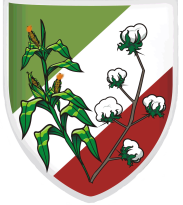 ESTADO DA PARAÍBACÂMARA MUNICIPAL DE SÃO JOSÉ DOS CORDEIROSCASA: Genival Aires de Queiroz 
REQUERIMENTO Nº 046/2017 						                      De autoria do Vereador Niedson José Brito de SiqueiraAo Sr. Prefeito Municipal: Jefferson Roberto do Nascimento Pinto da SilvaSolicita da Secretaria de Obras do Município a construção de dois quebra-molas, na Rua Maria Helena de Brito,  próximo a sede da Secretaria Municipal de Agricultura. O primeiro quebra-mola a ser construído de frente a casa de Gilvan para a casa de Inácio esposo de Estefânia. O segundo quebra-mola deverá ser instalado próximo a casa de João de Elias. JUSTIFICATIVAO requerimento consiste em atender os moradores da referida rua, os quais solicitam da Secretaria de Obras do Município a instalação de redutores de velocidade nessa rua, a fim de proporcionar mais segurança aos pedestres. Diariamente é comum o tráfego de veículos em alta velocidade, o que vem causando desconforto aos moradores locais. Sala das Sessões, 10 de Abril de 2017Niédson José Brito SiqueiraVEREADOR  